Ecole Saint Joseph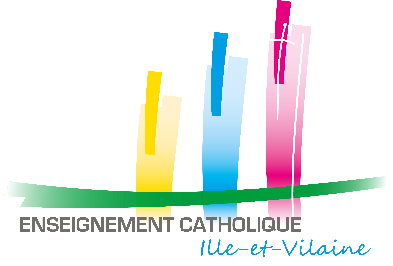 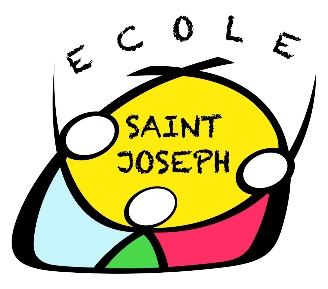 21 rue de la poste35590 L’Hermitageeco35.st-joseph.lhermitage@e-c.bzhwww.stjosephlhermitage.frATTESTATION SUR L'HONNEURJe soussigné(e) :[Prénom et Nom] demeurant :[Adresse] représentant légal de :[Prénom et Nom de l’élève] atteste sur l'honneur que mon enfant présente depuis le ………………… [date du constat des symptômes] des signes évocateurs de la Covid-19 ; le médecin consulté le ………………… [date de la consultation] suite à l’apparition de signes évocateurs n’a pas diagnostiqué une suspicion de la Covid-19 et n’a pas prescrit de test RT-PCR ; le résultat du test RT-PCR réalisé le ………………… [date du test] est négatif ; le résultat du test RT-PCR réalisé le ………………… [date du test] est positif ; mon enfant, testé positif à la Covid-19 le [date du test] ne présente plus de symptômes évocateurs de la Covid-19. [autre, à préciser] Fait pour servir et valoir ce que de droit. Fait à ………………………….. [commune], le …………………..[date]Signature…………………………………………[Prénom] [Nom]